Основные принципы питания по лечебному столу № 9Чтобы диета при диабете приносила ощутимые результаты, необходимо придерживаться некоторых правил:
питание должно быть регулярным и в одно и то же время. Это поможет стимулировать секрецию (выделение желудочного сока) желудка и, соответственно, благотворно повлияет на усвоение пищи;питание дробное – по 5–6 раз в день – и небольшими порциями;калорийность диеты должна быть умеренно сниженной за счет легкоусвояемых белков и животных жиров. Белки должны соответствовать физиологической норме;потребление сахара и сладостей недопустимо;умеренно ограничены натрия хлорид, холестерин и экстрактивные вещества;диетическое питание должно содержать увеличенное количество липотропных веществ, витаминов, пищевых волокон;все блюда должны быть вареными, запеченными или приготовленными на пару, тушеное и жареное не запрещено, но очень ограничено;сахар в блюдах и напитках заменяется ксилитом и сорбитом. Его количество регулируется общей калорийностью диеты.
Во время диеты также нельзя игнорировать мониторинг уровня сахара в крови. При повышенных значениях рекомендации по питанию корректируются лечащим врачом.
Разрешенные и запрещенные продуктыНесмотря на то что такое питание считается диетой, список разрешенных продуктов достаточно разнообразен. Это позволяет с легкостью соблюдать стол № 9 на протяжении долгого времени и не терять аппетит. Основополагающими факторами для выбора подходящих продуктов являются их способность поддерживать уровень глюкозы в норме и нормализовать углеводный обмен.
Разрешенные продукты и блюда
Мучные изделия: цельнозерновые изделия, белково-отрубной и белково-пшеничный хлеб.Супы: борщ, рассольник, окрошка, фасолевый – все преимущественно вегетарианское или на костном слабом бульоне с овощами. Один-два раза в неделю допустимы супы на мясном и рыбном слабом бульоне.Мясо: нежирные сорта – говядина, баранина, кролик. Мясо должно быть вареным или запеченным. Допустимо заливное и раз в неделю – жареное с минимальным количеством масла.Птица: нежирные сорта – курица и индейка без кожи. Птица должна быть вареной или запеченной, раз в неделю допускается жарка на минимальном количестве масла.Рыба: разнообразная – как речная, так и морская, например, треска, навага, судак, щука и т. д. Преимущественно в отварном и запеченном виде. Допустимо заливное.Молочные продукты: кефир, простокваша, творог и блюда из него, молоко, сыр, сливки, сливочное масло. Каждый продукт должен быть обезжиренным или с низким содержанием жира.Яйца: одно яйцо в день, всмятку или в виде омлета и яичницы.Крупы: овсяная, гречневая, пшено, диетические макаронные изделия с отрубями.Овощи: белокочанная и цветная капуста, тыква, зеленый горошек, кабачки, баклажаны, лиственный салат, помидоры, фасоль, чечевица, морковь, петрушка, укроп, сельдерей, кинза, болгарский перец, свекла, лук, тыква. Картофель – в ограниченном количестве.Фрукты: несладкие сорта фруктов и ягод – яблоки, айва, груши, слива, вишня, грейпфрут, гранат, персики, смородина, клюква, земляника, малина, апельсины, лимоны. Допускается употребление в виде компотов и желе.Напитки: чай (простой и с молоком), кофейный напиток, томатный сок, отвар шиповника, безалкогольные напитки без сахара, минеральная вода.Жиры: сливочное масло с низким содержанием жира, кукурузное, оливковое и растительное.Запрещенные продукты и блюда
Мучные изделия: из сдобного теста.Супы: крепкие и жирные бульоны.Мясо: жирные сорта мяса, колбаса.Птица: жирные сорта птицы, в том числе утка и гусь.Как можно дополнить рацион стола № 9Главным принципом диетотерапии является восполнение утраченных питательных веществ и их поддержка на необходимом уровне. При этом в случае с сахарным диабетом их количество не должно превышать определенный порог. Рассчитать так точно, сколько поступает в организм белков, жиров и углеводов, очень тяжело, особенно, когда это готовые блюда со множеством составляющих. Именно поэтому иногда специалисты назначают дополнительное питание в виде специальных смесей, например Nutrien®. Их состав полностью известен, и можно с высокой точностью контролировать, сколько и чего поступило в организм. К тому же они имеют продуманную консистенцию, что позволяет веществам полностью усваиваться и при этом не нагружать органы ЖКТ. В линейке Nutrien® есть специализированная питательная смесь при диабете – Nutrien® Diabet. Состав отличается высокой биологической ценностью, наличием полноценного витаминно-минерального комплекса и пищевых волокон.
Игнорировать важность правильного и полноценного питания во время сахарного диабета нельзя, от него зависит, как будет прогрессировать заболевание и какой эффект на организм оно окажет. Наладить углеводный обмен, обеспечить организм силами для восстановления и замедлить всасывание глюкозы можно с помощью соблюдения рекомендаций стола № 9.ДИЕТИЧЕСКОЕ МЕНЮ Режим питания должен состоять из 5-6 приемов пищи, желательно разделить их на 3 основных трапезы и пару перекусов. Количество углеводов рекомендуют принимать каждый раз в одинаковом количестве. В сутки положено 300 г медленных углеводов. По возможности лучше составить первое меню на неделю совместно с диетологом или лечащим врачом. Если такой возможности нет, можно просто руководствоваться списком продуктов и правилами. Уровень сахара, холестерина и давление нужно постоянно измерять. Желательно вести пищевой дневник, хотя бы первое время, чтобы точно для себя определить, какие продукты нежелательны. Диетическое меню в случае диабета 1 типа и 2 типа практически не отличается. Лечебная методика предусматривает полную сбалансированность рациона. Рассмотрим меню на неделю при диагнозе легкой или средней тяжести заболевания. ДЕНЬ №1 Завтрак: отвар из ромашки, порция перловой рассыпчатой каши. Перекус: одна запеченная груша или свежее яблоко. Зеленое  Обед: густой суп из кабачков, лука и цветной капусты, хлеб отрубной. Перекус: салат из свежих овощей, стакан томатного сока. Ужин: кусочек запеченной телятины, отварная брокколи с заправкой из лимонного сока. ДЕНЬ №2 Завтрак: диабетические галеты, слабый кофе с молоком. Перекус: творог пониженной жирности, стакан натурального цитрусового сока. Обед: отварное пшено, паровые котлеты из постного мяса, свежая зелень. Перекус: зеленые яблоки, ромашковый чай. Ужин: карп на пару, стручковая отварная фасоль. ДЕНЬ №3 Завтрак: омлет на пару из 2 белков, салат из сельдерея. Для салата из сельдерея нужно смешать половинку очищенного яблока, сельдерейный стебель с зеленью и несколько свежих редисов. Дополнить все растительным маслом и льняными семечками, лимонным соком. Перекус: печеное яблоко, чай с заменителем сахара. Обед: суп из капусты белокочанной и говядины, ржаной хлеб. Перекус: кабачковая икра. Ужин: кукурузная каша, морская капуста, сок из зеленых яблок. ДЕНЬ №4 Завтрак: хлопья из микса злаков, кусочки кураги, кофе. Перекус: стакан молока, овсяное печенье (на заменителе сахара). Обед: легкий рыбный бульон с перловкой, тосты из отрубного хлеба. Перекус: сливы или пара киви. Ужин: гречневая каша, морская капуста с кусочками лимона, яблочный сок. ДЕНЬ №5 Завтрак: гранола с натуральным йогуртом. Перекус: салат из фруктов и орехов. Обед: куриный суп с овощами и булгуром. Перекус: творог с зеленью, ромашковый отвар. Ужин: тушеный баклажан с томатами, кусочек ржаного хлеба. ДЕНЬ №6 Завтрак: диетический омлет с твердым сыром, отвар шиповника. Омлет можно приготовить и без проварки. Для этого взбитые белки и натертый сыр нужно поместить в обычный пакет, выпустить лишний воздух и поместить его в кипящую воду. Варить омлет нужно 15-20 минут. Перекус: галеты с яблочным соком. Обед: гречневая каша с морепродуктами, помидоры. Перекус: стакан молока, груша. Ужин: отварная рыба, свежий сельдерей с огурцом, отвар ромашки. ДЕНЬ №7 Завтрак: овсянка на воде, кусочки свежего или сушеного абрикоса. Перекус: отварное яйцо, сок из апельсина. Обед: печеная индейка или курица с салатом из свежих овощей. Перекус: йогурт без добавок с низким содержанием жира. Ужин: пшенная каша с морепродуктами или отдельно кусочек вареной рыбы, огурцы. Если болезнь не сопровождается лишним весом, как правило, это 1 тип, можно увеличить калорийность за счет овощей, каш, молочной продукции. Второй тип диабета часто вызван неправильным питанием и сопровождается ожирением, меню в этом случае должно быть более низкокалорийным (до 1300 ккал в день). Важно разделять трапезы, чтобы постепенно расходовать полученную энергию. Несмотря на ограниченность списка продуктов, в наше время легко можно найти интересные рецепты и рекомендации, чтобы разнообразить питание. ДИЕТА №9 ДЛЯ БЕРЕМЕННЫХ При диабете у беременных (гестационный диабет) низкоуглеводная диета является основным методом лечения. Повышенная потребность в полезных компонентах требует особого внимания к еде. Меню при беременности ну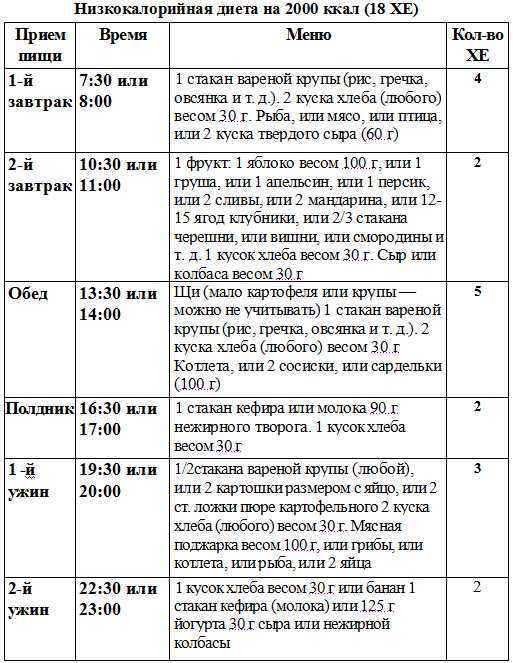 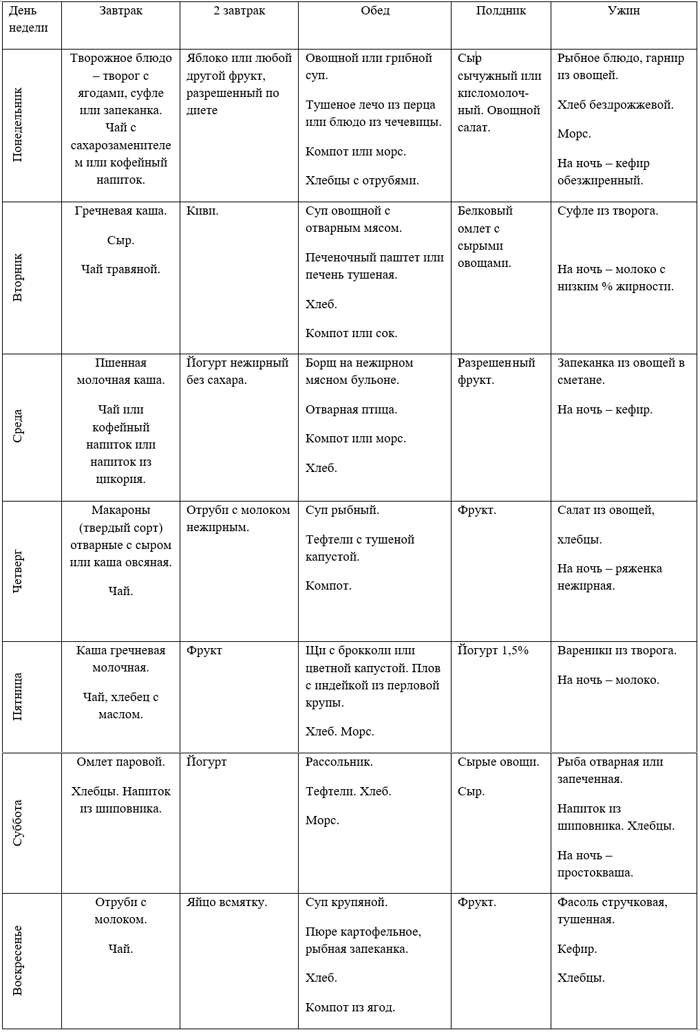 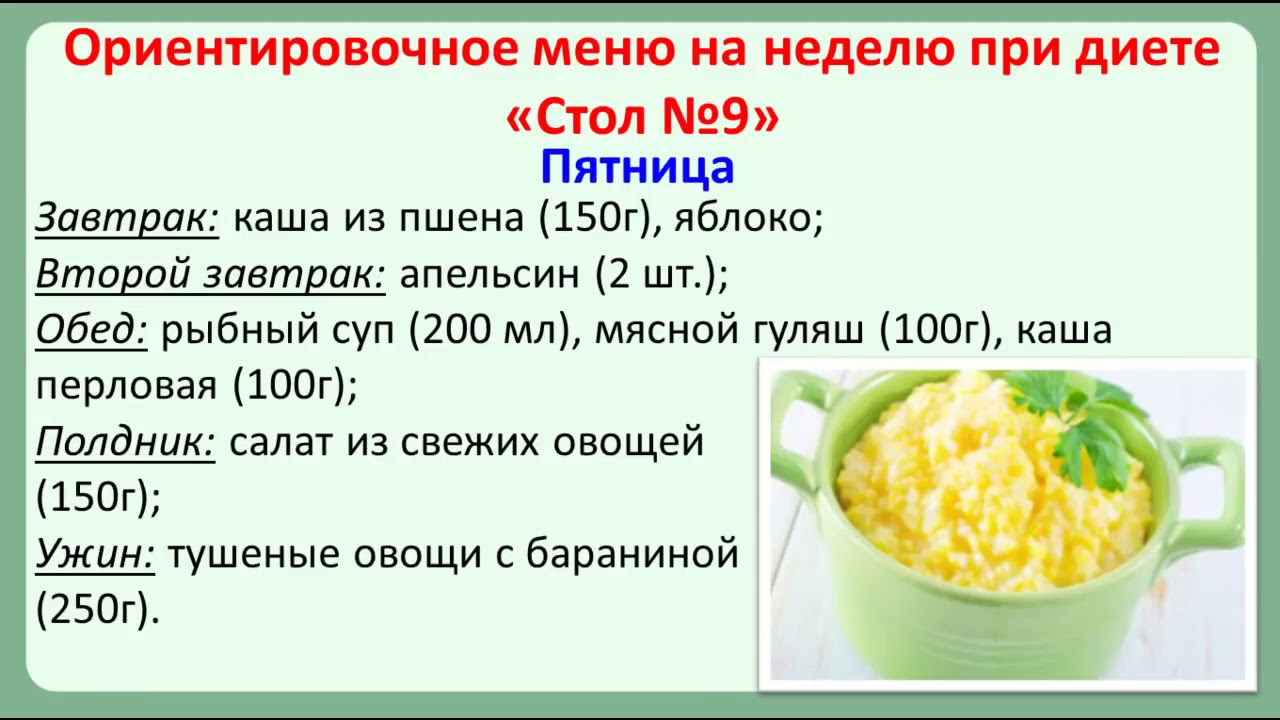 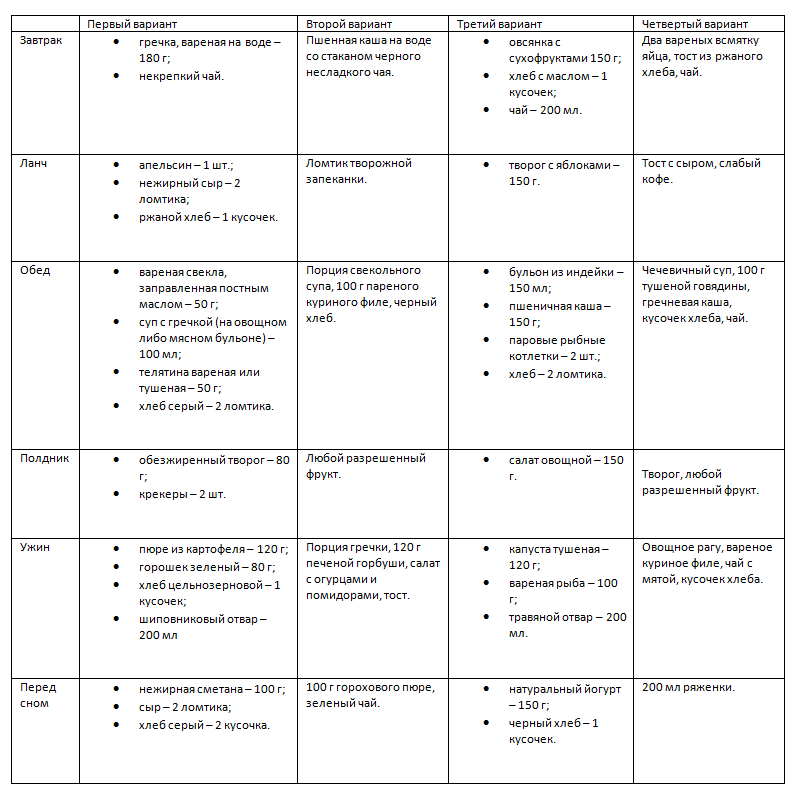 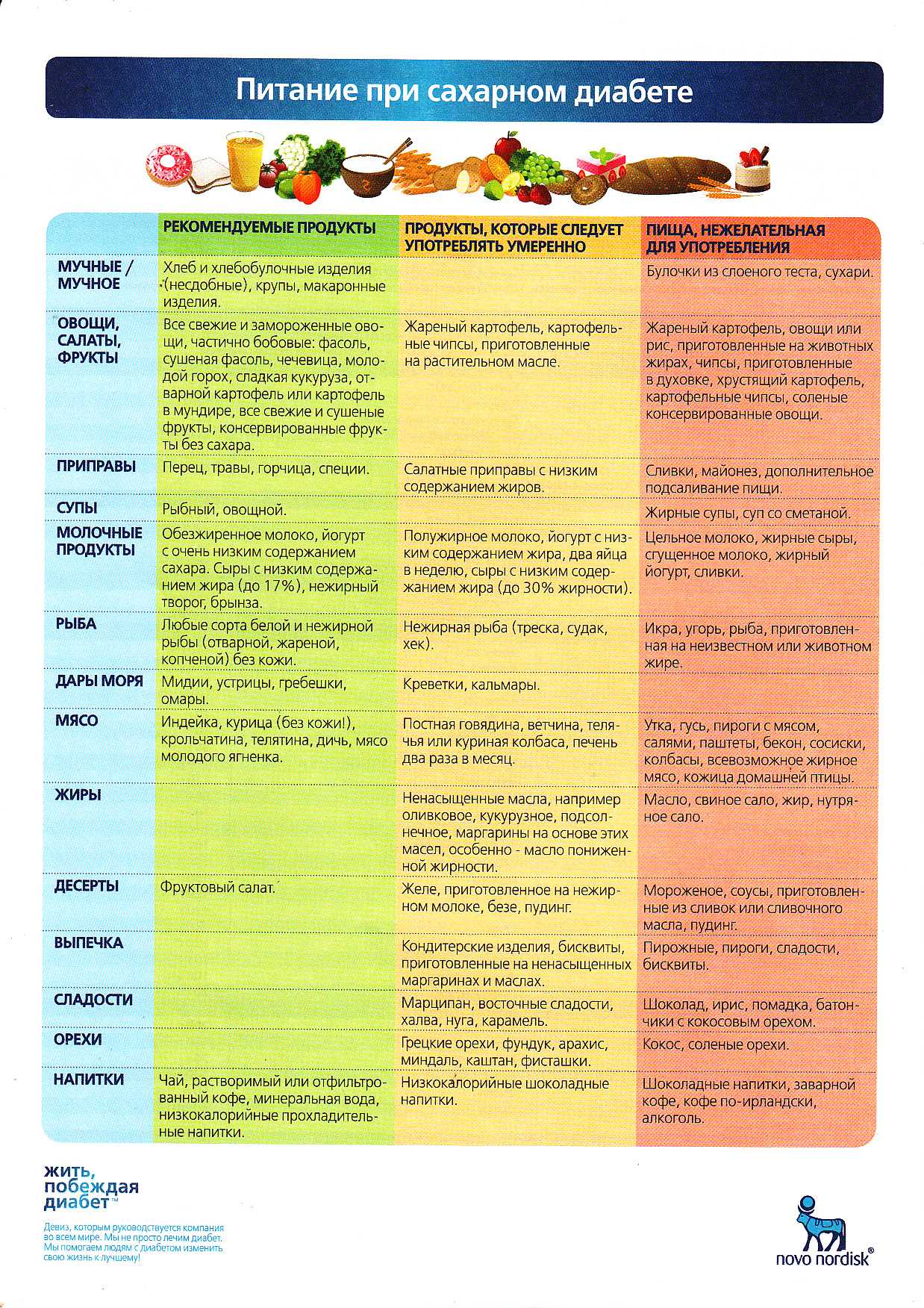 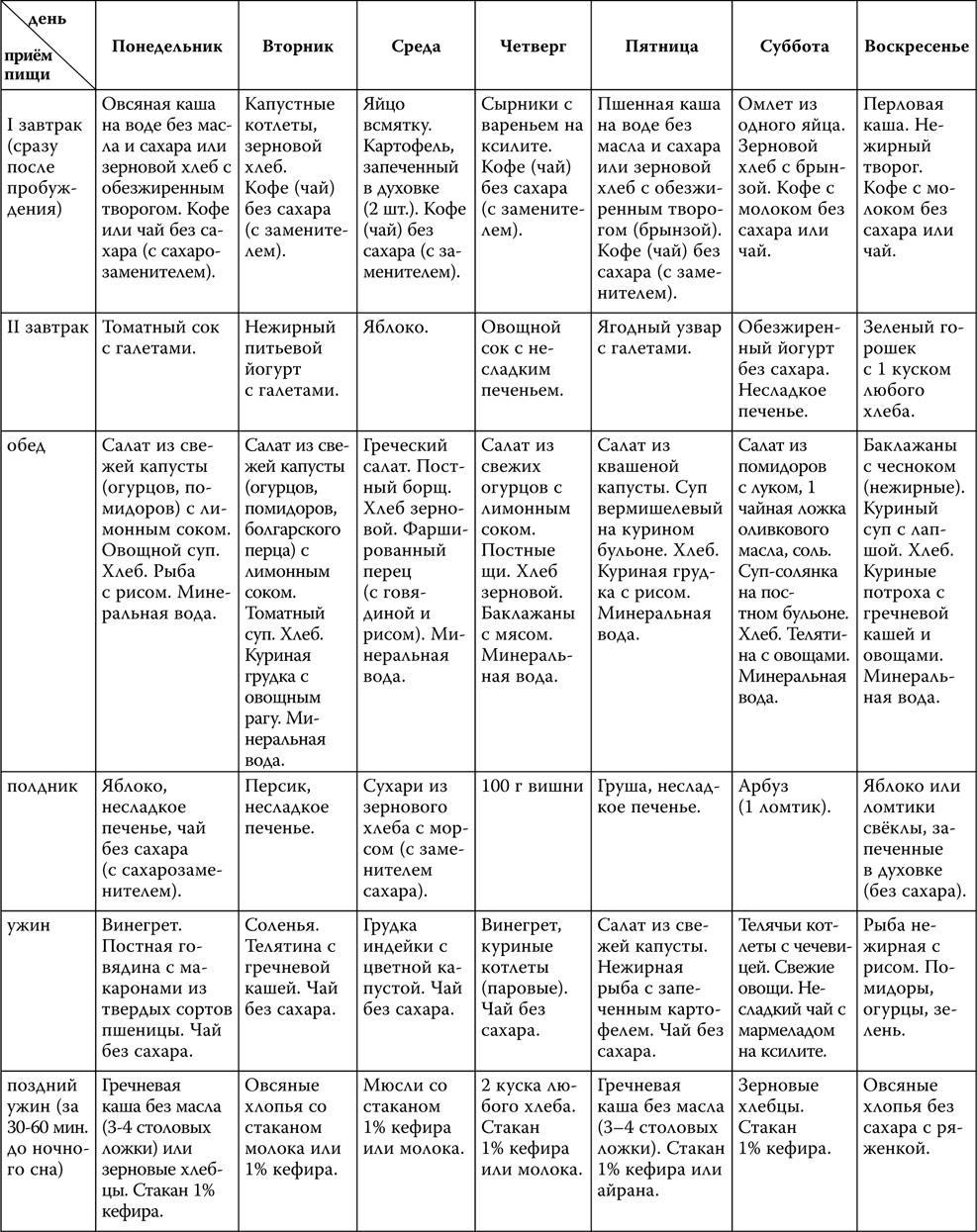 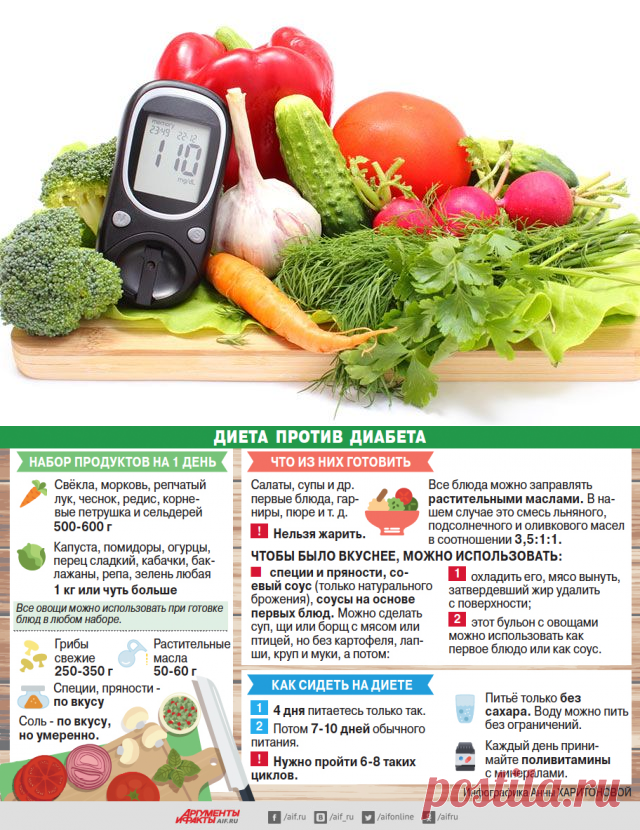 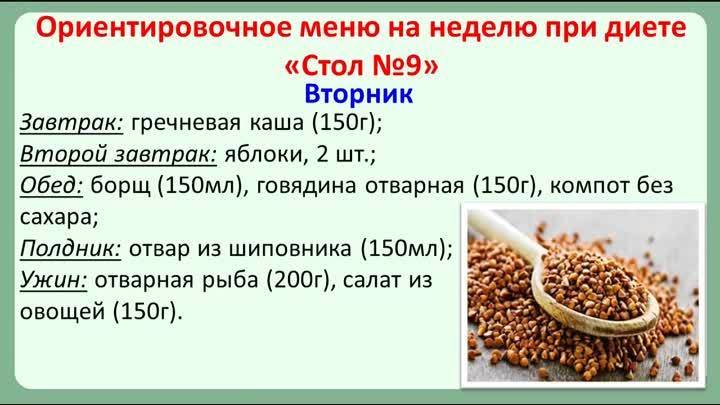 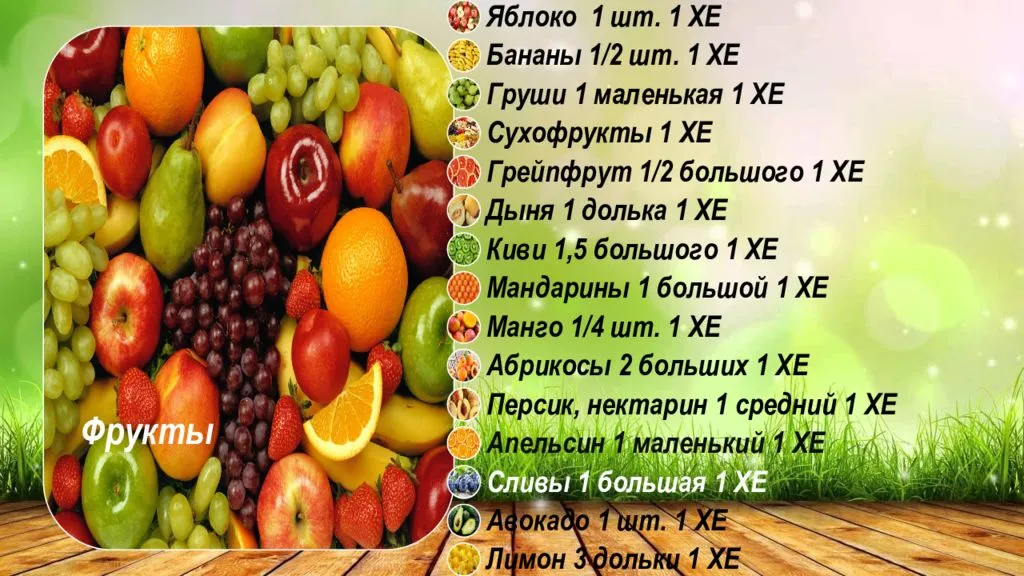 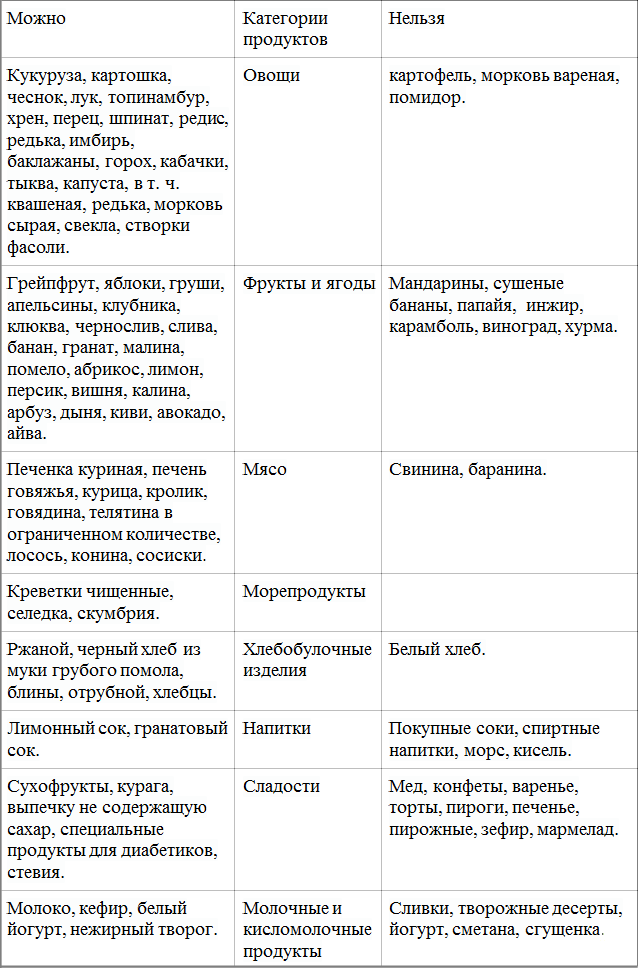 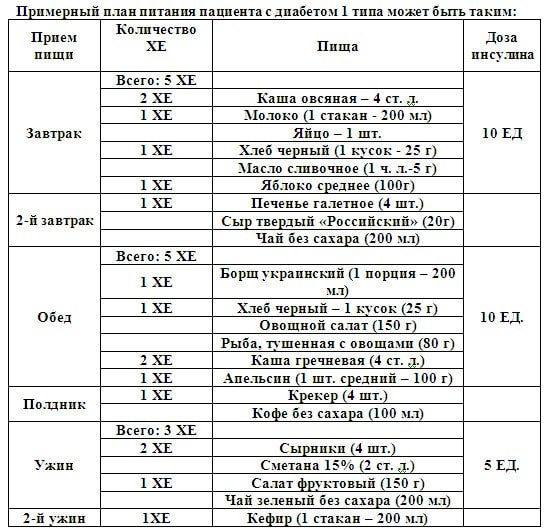 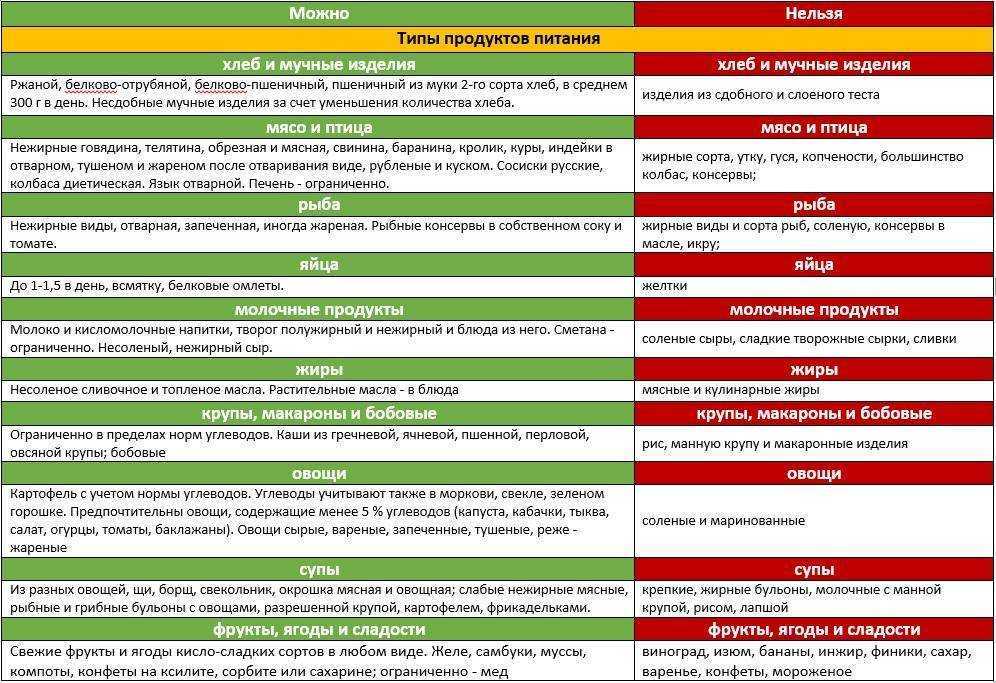 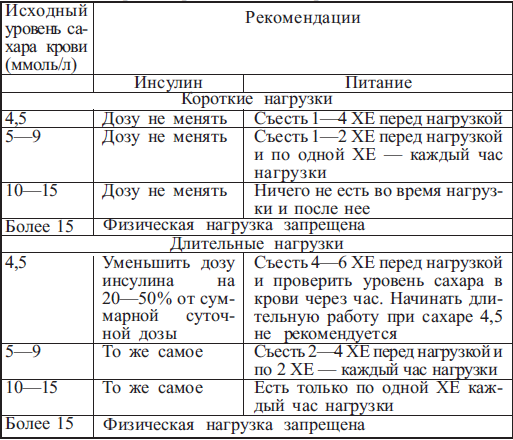 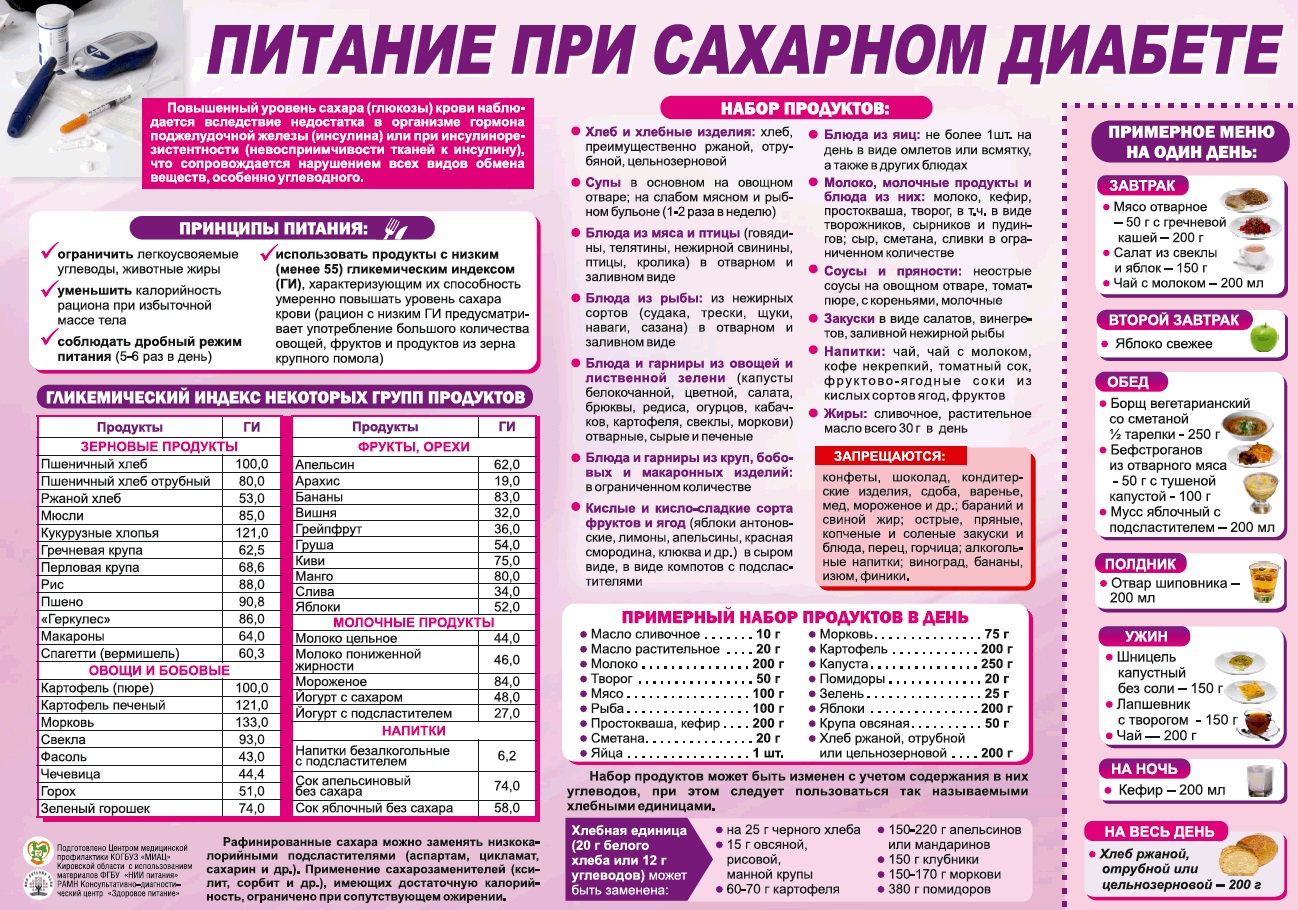 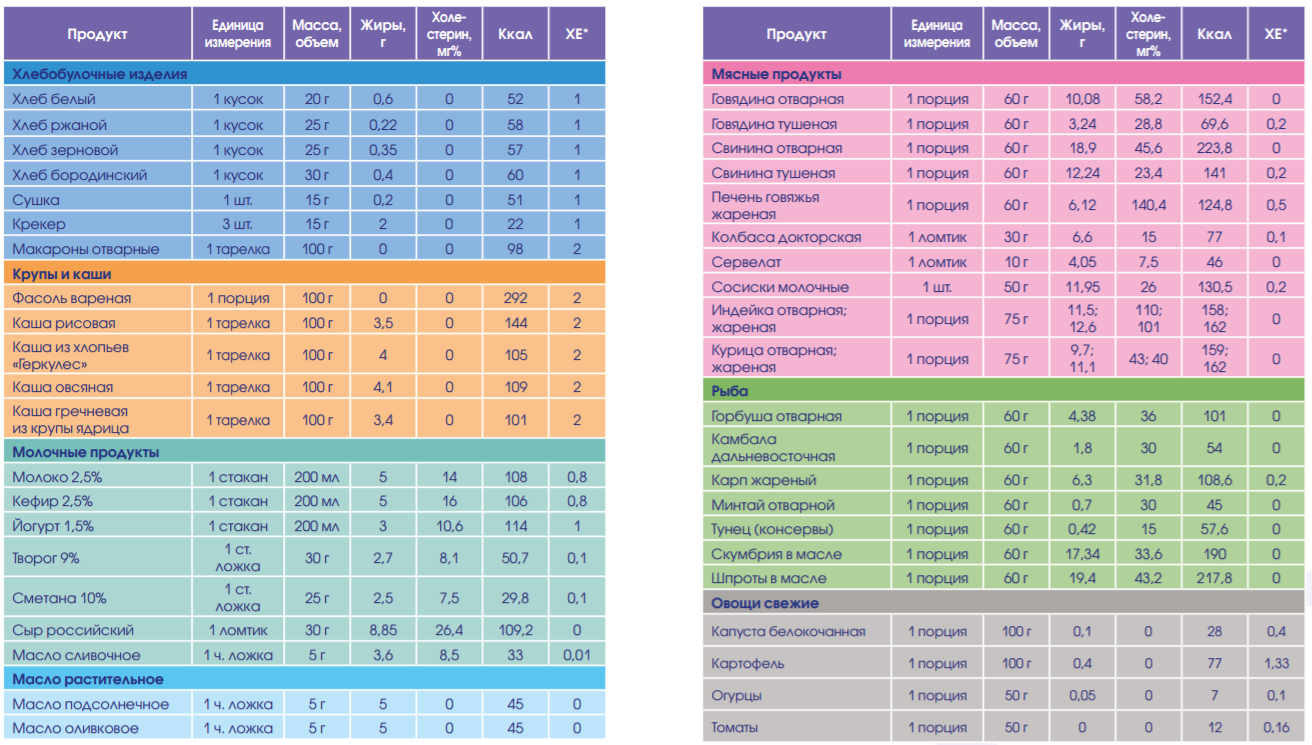 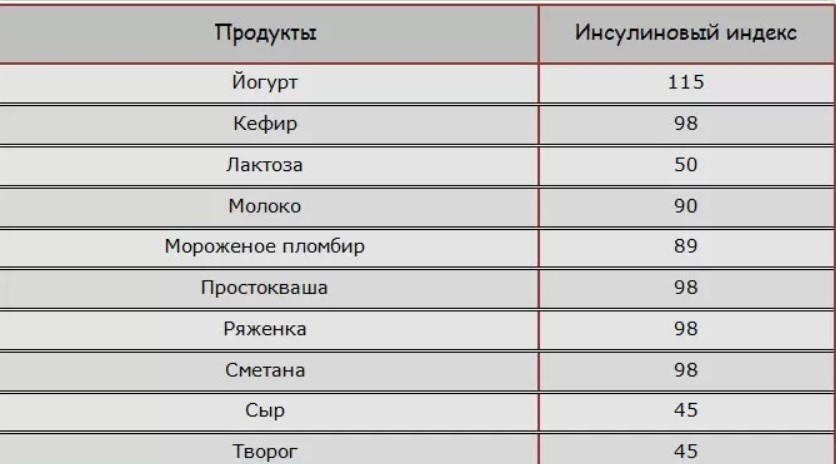 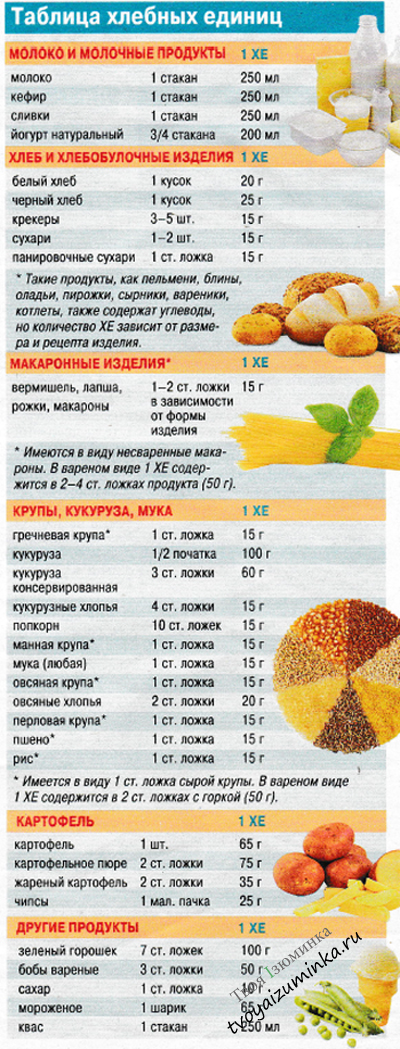 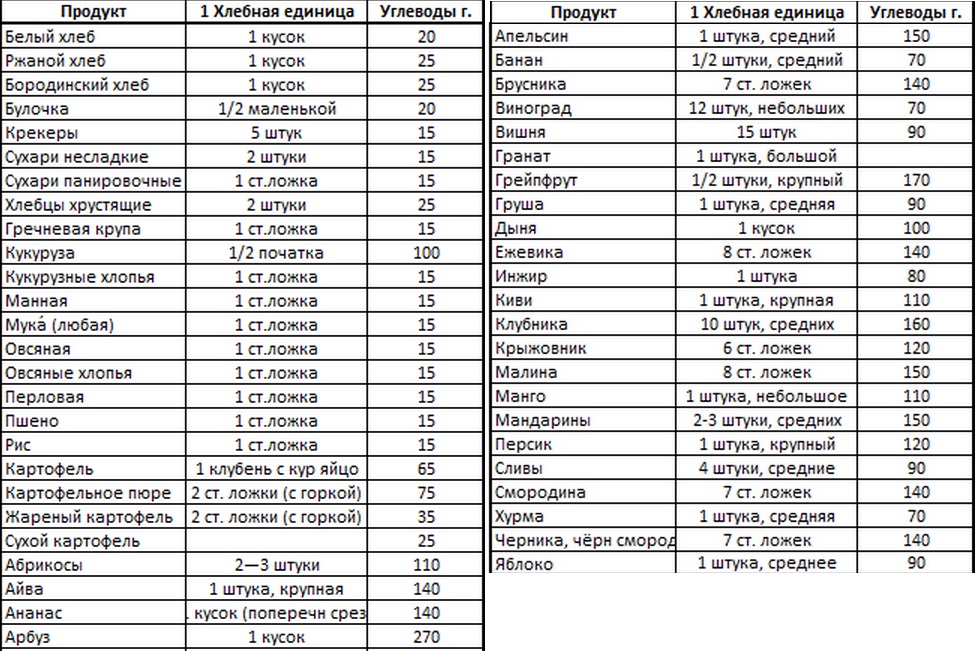 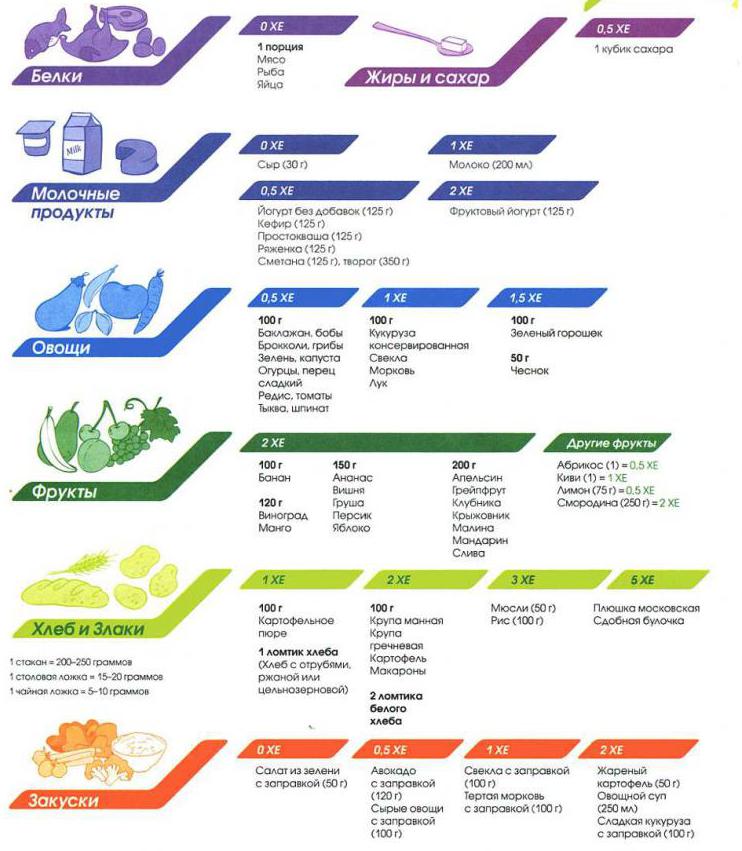 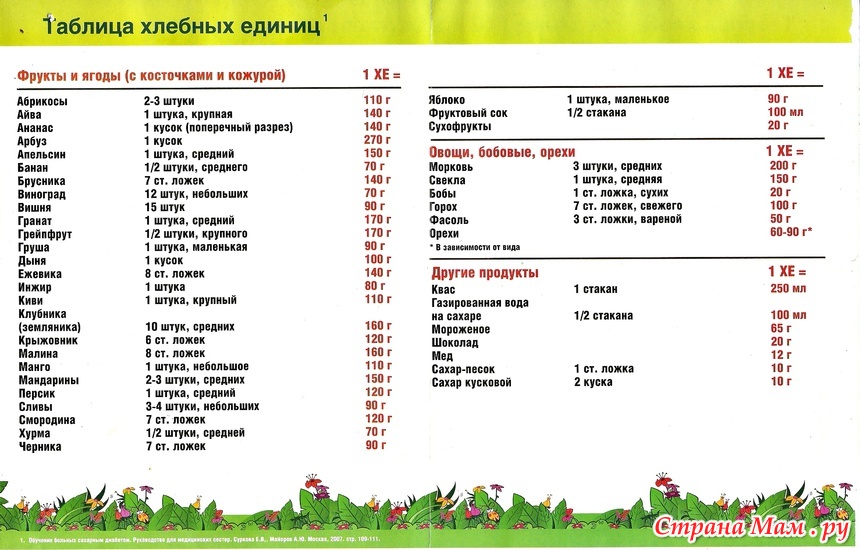 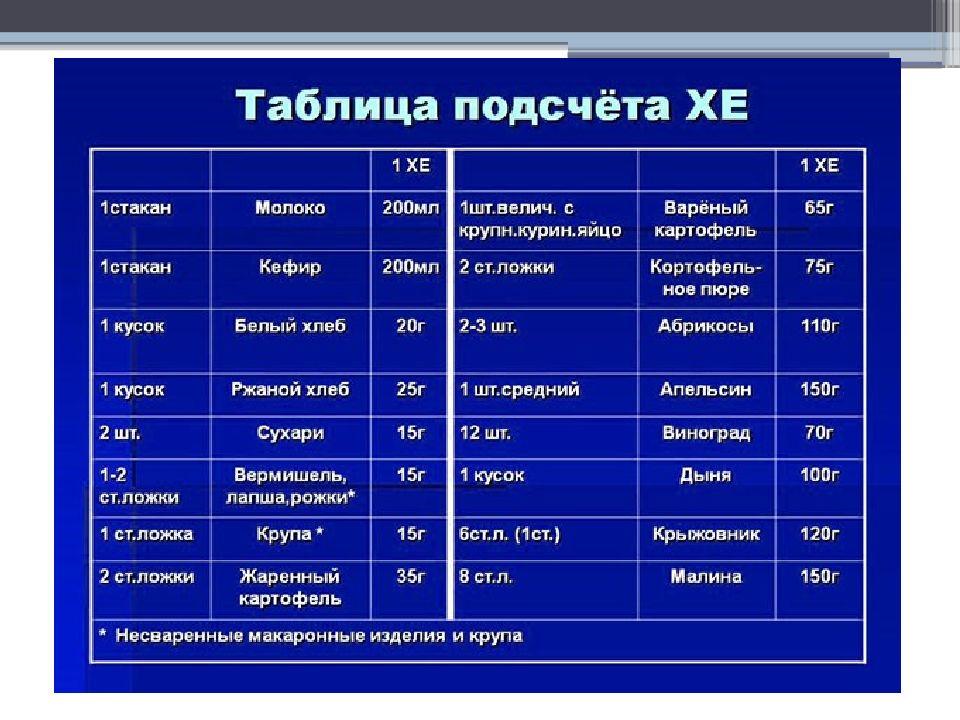 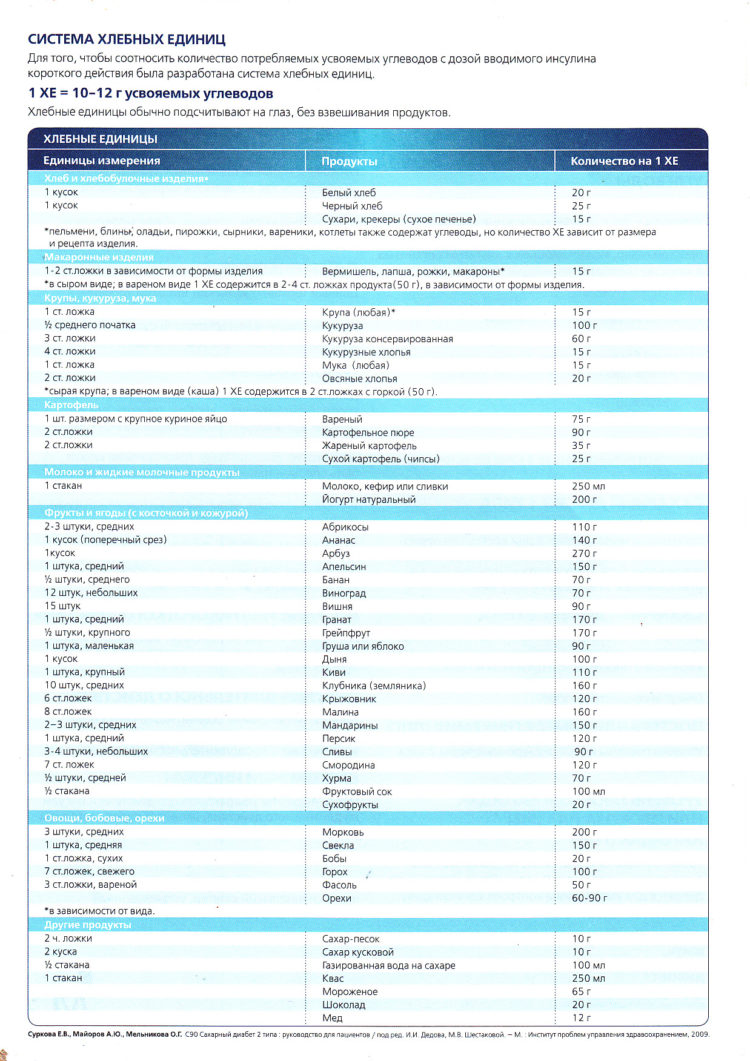 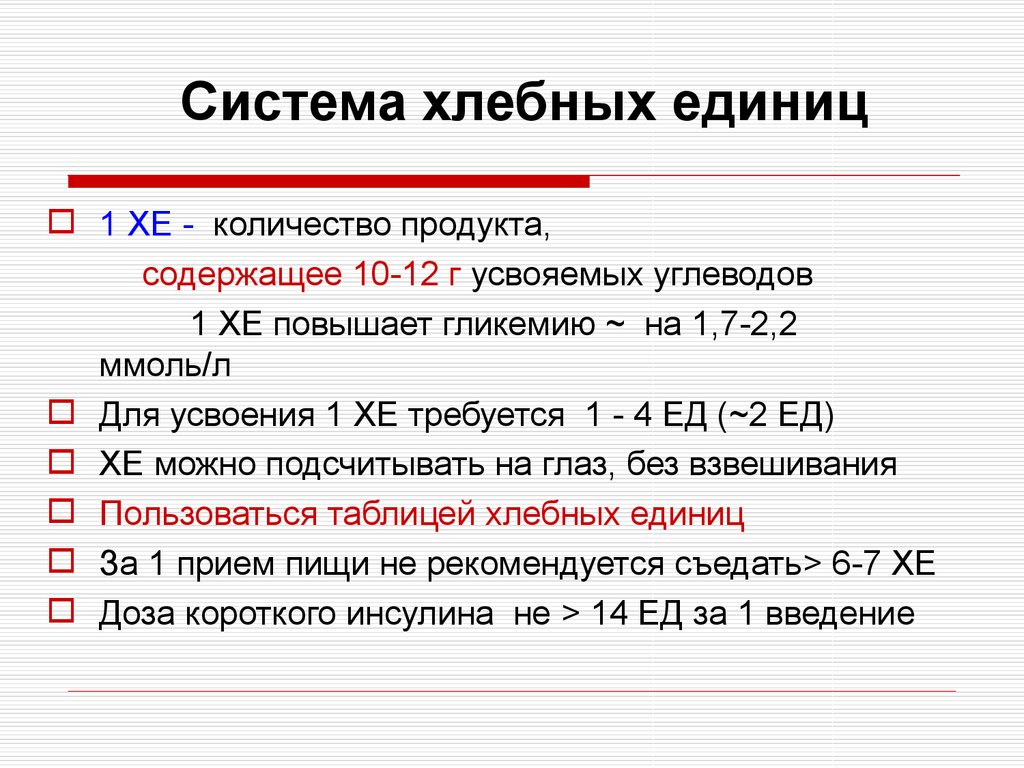 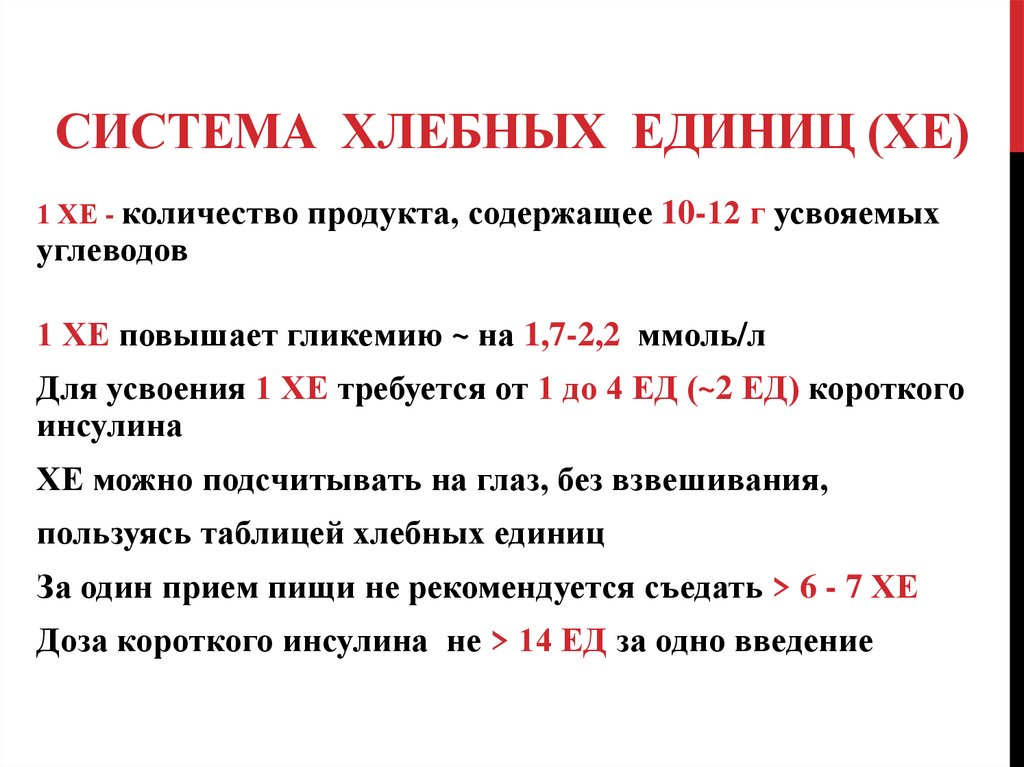 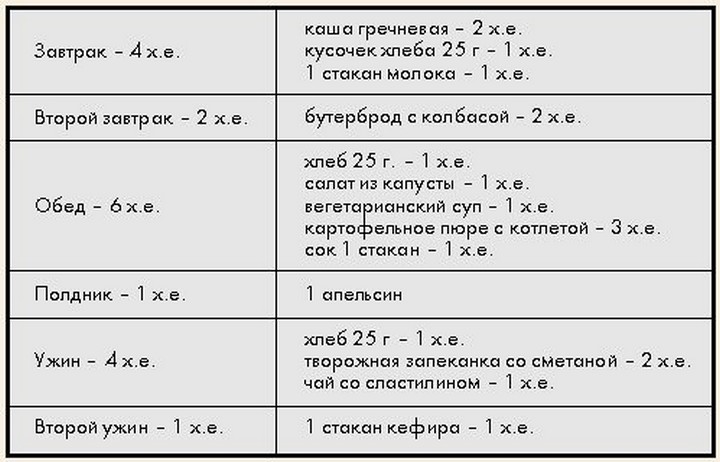 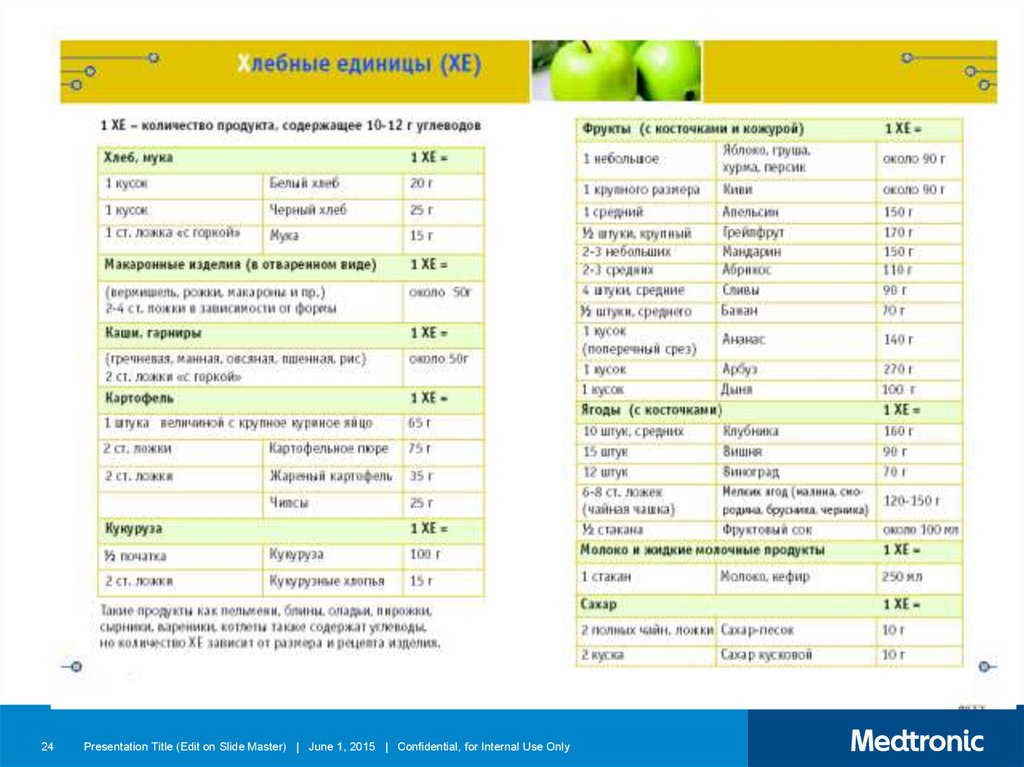 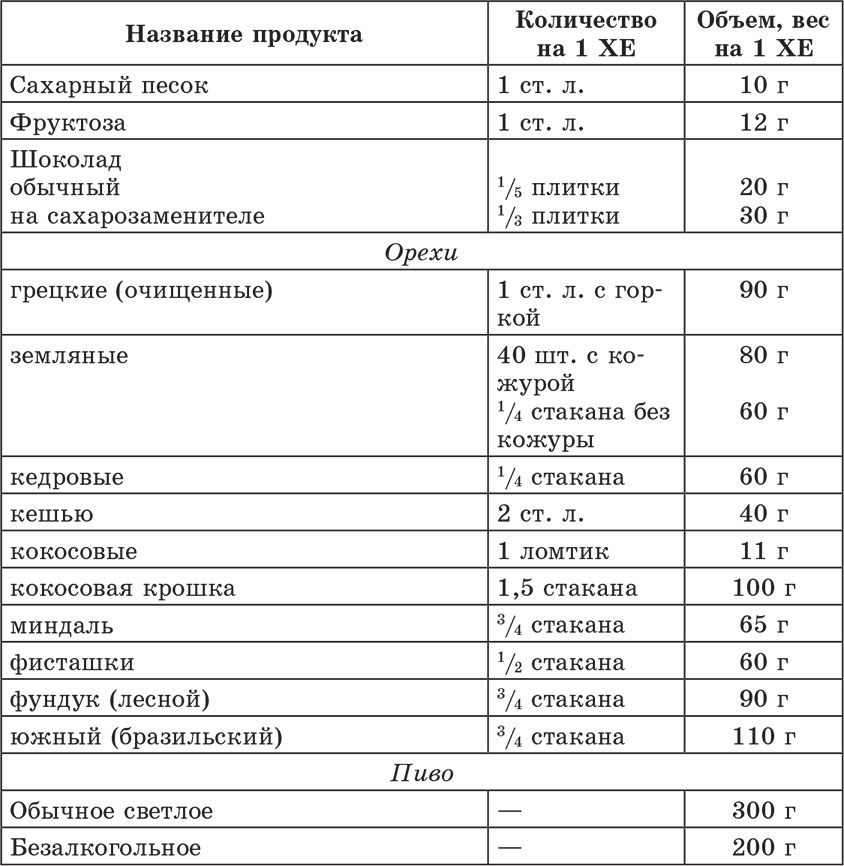 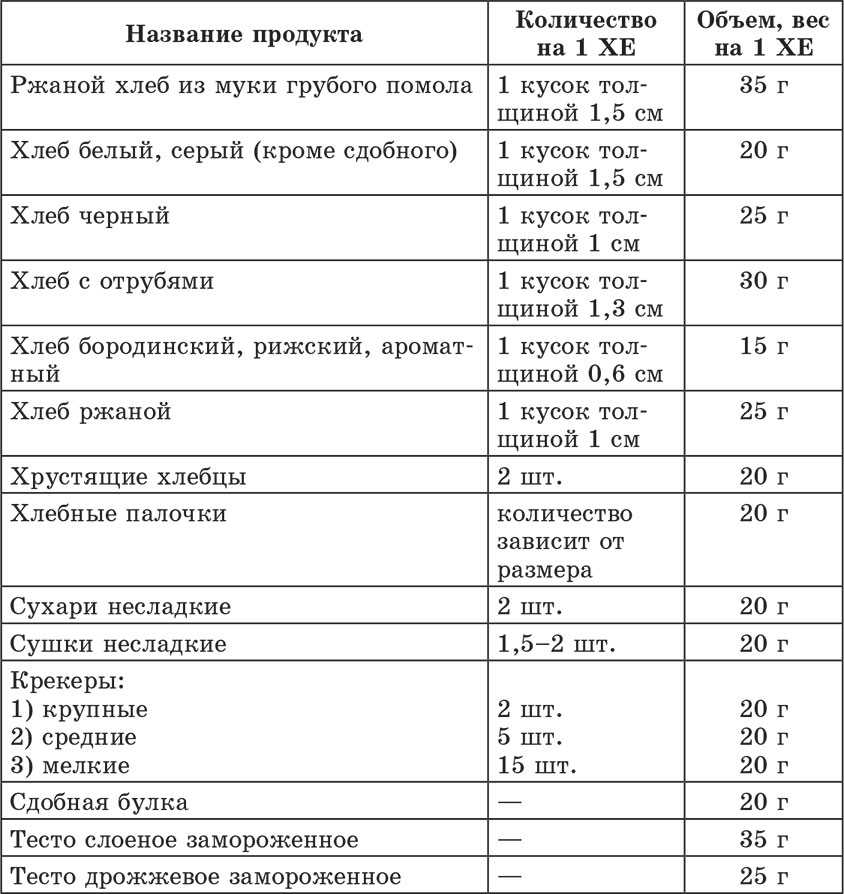 